Instant playback functionFunction: Playback the last 5 minutes video 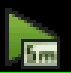 Support model: H265 ADVR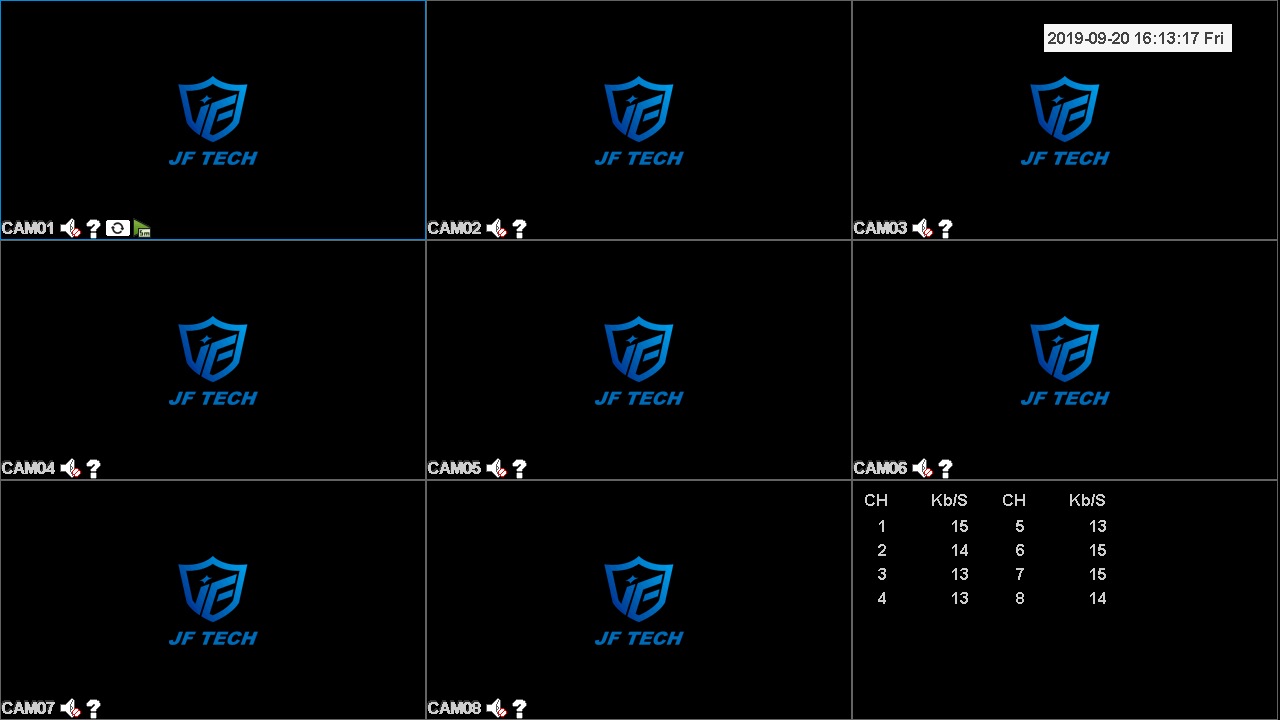 Usage:Once you clicked the icon of instant playback, it will turn on the interface as the below picture shown. It will playback video in the latest five minutes that you have recorded. In addition, the recording is still ongoing, after you clicked the instant playback icon, you can also click on  to stop and  to quit instant playback.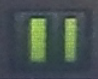 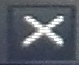 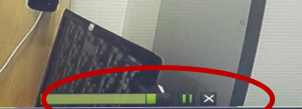 NOTE:To obtain this function, you should firstly connect HDD to our ADVR. It can not support this function in hybrid mode.